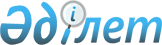 Сандықтау ауданының елді мекендерінде салық салу объектілерінің орналасқан жерін ескеретін аймаққа бөлу коэффициенттерін бекіту туралы
					
			Күшін жойған
			
			
		
					Ақмола облысы Сандықтау ауданы әкімдігінің 2018 жылғы 31 мамырдағы № А-6/135 қаулысы. Ақмола облысының Әділет департаментінде 2018 жылғы 15 маусымда № 6672 болып тіркелді. Күші жойылды - Ақмола облысы Сандықтау ауданы әкімдігінің 2019 жылғы 3 қыркүйектегі № A-8/270 қаулысымен.
      Ескерту. Күші жойылды - Ақмола облысы Сандықтау ауданы әкімдігінің 03.09.2019 № A-8/270 (ресми жарияланған күнінен бастап қолданысқа енгізіледі) қаулысымен.

      РҚАО-ның ескертпесі.

      Құжаттың мәтінінде түпнұсқаның пунктуациясы мен орфографиясы сақталған.
      "Салық және бюджетке төленетін басқа да міндетті төлемдер туралы" Қазақстан Республикасының Кодексін (Салық кодексі) қолданысқа енгізу туралы" Қазақстан Республикасының 2017 жылғы 25 желтоқсандағы Заңының 43-2 бабына сәйкес, Сандықтау ауданының әкімдігі ҚАУЛЫ ЕТЕДІ:
      1. Осы қаулының қосымшасына сәйкес Сандықтау ауданының елді мекендерінде салық салу объектілерінің орналасқан жерін ескеретін аймаққа бөлу коэффициенттері бекітілсін.
      2. Осы қаулының орындалуын бақылау Сандықтау ауданы әкімінің орынбасары Қ.Омаровқа жүктелсін.
      3. Осы қаулы Ақмола облысының Әділет департаментінде мемлекеттік тіркелген күнінен бастап күшіне енеді және 2018 жылдың 1 қаңтарынан бастап қолданысқа енгізіледі. Сандықтау ауданының елді мекендерінде салық салу объектілерінің орналасқан жерін ескеретін аймаққа бөлу коэффициенттері
					© 2012. Қазақстан Республикасы Әділет министрлігінің «Қазақстан Республикасының Заңнама және құқықтық ақпарат институты» ШЖҚ РМК
				
      Сандықтау ауданы
әкімі

А.Исмағамбетов
Сандықтау ауданы әкімдігінің
2018 жылғы 31 мамырдағы
№ А-6/135 қаулысына
қосымша
№
Сандықтау ауданының елді мекендерінде салық салу объектілерінің орналасқан жері
Аймаққа бөлу коэффициенті
Балкашино ауылы
Балкашино ауылы
1
Әлихан Бөкейханов көшесі; 

Шұбартау көшесі, № 1 - № 11 үйлердің тақ жағы, № 2 - № 16 үйлердің жұп жағы;

Тәуелсіздік көшесі № 1 - № 27 үйлердің тақ жағы, № 2 - № 34 үйлердің жұп жағы;

Ағайынды Айсиндер көшесі № 1 - № 33 үйлердің тақ жағы, № 2 - № 32 үйлердің жұп жағы;

Киров көшесі № 1 - № 33 үйлердің тақ жағы, № 2 - № 36 үйлердің жұп жағы; 

Абылай-Хан көшесі № 1 - № 43 үйлердің тақ жағы, № 2 - № 52 үйлердің жұп жағы;

Абай көшесі № 1 - № 27 үйлердің тақ жағы, № 2 үйдің жұп жағы, Толстой тұйық көшесіне дейін.
1,3
2
Шұбартау көшесі, № 13 - № 55 үйлердің тақ жағы, № 18 - № 60 үйлердің жұп жағы;

Тәуелсіздік көшесі № 29 - № 99 үйлердің тақ жағы, № 36 - № 100 үйлердің жұп жағы;

Ағайынды Айсиндер көшесі № 35 - № 121 үйлердің тақ жағы, № 34 - № 58 үйлердің жұп жағы;

Абылай-Хан көшесі № 45 - № 93 үйлердің тақ жағы, № 54 - № 102 үйлердің жұп жағы;

Абай көшесі № 29 - № 77 үйлердің тақ жағы, үйдің жұп жағы Толстой тұйық көшесінен №24 үйге дейін.
1,5
3
Чернова, Целинная көшелері;

Шұбартау көшесі, № 57 - № 97 үйлердің тақ жағы, № 62 - № 104/2 үйлердің жұп жағы;

Тәуелсіздік көшесі № 103 - № 131 үйлердің тақ жағы, № 102 - № 138а үйлердің жұп жағы;

Ағайынды Айсиндер көшесі № 123 - № 155 үйлердің тақ жағы, № 60 - № 122 үйлердің жұп жағы;

Киров көшесі № 67 - № 131 үйлердің тақ жағы, № 84 - № 142 үйлердің жұп жағы; 

Абылай-Хан көшесі № 95 - № 163 үйлердің тақ жағы, № 104 - № 170 үйлердің жұп жағы;

Жамбыл көшесі № 1 - № 39 үйлердің тақ жағы, № 2 - № 32 жұп жағы;

Абай көшесі № 81 - № 143 үйлердің тақ жағы, № 26 - № 112 үйлердің жұп жағы;

Смирнов көшесі № 1 - № 69 үйлердің тақ жағы, № 2 - № 70 үйлердің жұп жағы;

Жабай көшесі № 1 - № 33 үйлердің тақ жағы, № 2 - № 14 үйлердің жұп жағы;
1,6
4
Киров көшесі, № 144 - № 150 үйлердің жұп жағы;

Абылай хан көшесі № 172 - № 232 үйлердің жұп жағы;

Жастар көшесі;

Жамбыл көшесі № 41 - № 105 үйлердің тақ жағы, № 34 - № 90 үйлердің жұп жағы;

Абай көшесі № 145 - № 227 үйлердің тақ жағы, № 114 - № 216 үйлердің жұп жағы; 

Смирнов көшесі № 71 - № 159 үйлердің тақ жағы, № 72 - № 162 үйлердің жұп жағы;

Жабай көшесі № 35 - № 73 үйлердің тақ жағы, № 16 - № 46 жұп жағы;

Пионерская көшесі. 
1,4
5
Заречная көшесі.
1,1
6
Сандықтау ауылы
2,0
7
Шантөбе кенті, Максимовка ауылы, Лесное ауылы
1,9
8
Новоникольск ауылы
1,8
9
Приозерное ауылы, Каменка ауылы
1,5
10
Хуторок ауылы, Красная Поляна ауылы
1,4
11
Петровка ауылы, Васильевка ауылы, Веселое ауылы, Мысок ауылы, Құмдыкөл ауылы, Владимировка ауылы, Михайловка ауылы
1,3
12
Белгородское ауылы, Богородка ауылы, Жыланды ауылы, Богословка ауылы, Граниковка ауылы, Речное ауылы, Мәдениет ауылы, Смольное ауылы
1,2
13
Дорогинка ауылы, Спасское ауылы, Новый городок ауылы, Бастрымовка ауылы
1,1
14
Новокронштадка ауылы, Ұлан ауылы, Новоромановка ауылы
1,0
15
Қызыл Қазақстан ауылы, Новоселовка ауылы, Тучное ауылы, Арбузинка ауылы, Раздольное ауылы, Преображенка ауылы
0,9
16
Меньшиковка ауылы, Петриковка ауылы, Барақпай ауылы
0,8
17
Чашке ауылы
0,7